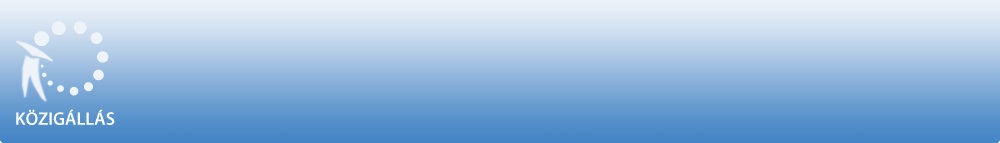 Dunaújvárosi Egyetem a Közalkalmazottak jogállásáról szóló 1992. évi XXXIII. törvény 20/A. § alapján pályázatot hirdetDunaújvárosi Egyetem 
Számviteli Iroda

Tárgyi eszköz nyilvántartó munkakör betöltésére. A közalkalmazotti jogviszony időtartama: határozott idejű 1 év –ig tartó közalkalmazotti jogviszony Foglalkoztatás jellege:  Teljes munkaidő A munkavégzés helye: Fejér megye, 2400 Dunaújváros, Táncsics Mihály utca 1/A. A munkakörbe tartozó, illetve a vezetői megbízással járó lényeges feladatok:Feladatok: • Tárgyi eszközökkel, beruházásokkal kapcsolatos leltározási feladatok elvégzése. • Tárgyi eszközök állományváltozásának naprakész nyilvántartása. • Beruházások állományváltozásának naprakész nyilvántartása. • Szervezeti egységek leltárkörzetében végrehajtott eszköz-mozgások figyelemmel kísérése, dokumentáltságuk meglétének ellenőrzése • MNV felé jelentések, kimutatások készítése. • KSH felé előírt adatszolgáltatások elkészítése • szerződések nyilvántartása Illetmény és juttatások:Az illetmény megállapítására és a juttatásokra a Közalkalmazottak jogállásáról szóló 1992. évi XXXIII. törvény rendelkezései az irányadók. Pályázati feltételek:•         Középiskola/gimnázium, A pályázat elbírálásánál előnyt jelent:•         SAP program ismerete •         Szakmai tapasztalat Elvárt kompetenciák: •         Csapatmunkára való képesség, •         Kommunikációs készség, •         Önálló munkavégzés, •         Precizitás, A pályázat részeként benyújtandó iratok, igazolások:•         Pályázati levél a munkáltatói jogkör gyakorlójához a Kancellárhoz •         Iratjegyzék (tartalomjegyzék) •         A www.kozigallas.gov.hu honlapján megjelent kiírás másolata •         Önéletrajz (Euro Pass, szakmai résszel bővített) •         A végzettséget igazoló dokumentum(ok) másolata •         Arról szóló nyilatkozat, hogy a pályázati anyagában foglalt személyes adatainak a pályázati eljárással összefüggésben szükséges kezeléséhez hozzájárul (http://www.uniduna.hu/images/allashirdetesek/NYILATKOZAT_palyazat_elbiralashoz.pdf) •         Hozzájáruló nyilatkozat pályázati anyag tárolásáról •         A korábbi munkaviszonyokat igazoló dokumentumok (amennyiben a pályázatot benyújtó személy nem az Egyetem dolgozója) •         3 hónapnál nem régebbi erkölcsi bizonyítvány (amennyiben a pályázatot benyújtó személy nem az Egyetem dolgozója) •         Külföldieknél, illetve külföldön szerzett okleveleknél (OFFI által lefordított, hitelesített oklevelek másolata, ekvivalencia bizottság határozata, honosítási határozat, külön jogszabályban vagy a pályázatban előírt további követelmények igazolására vonatkozó iratok.) A munkakör betölthetőségének időpontja:A munkakör a pályázatok elbírálását követően azonnal betölthető. A pályázat benyújtásának határideje: 2020. február 21. A pályázati kiírással kapcsolatosan további információt HR és Jogi Iroda nyújt, a 06 25 551 196 -os telefonszámon.A pályázatok benyújtásának módja: •         Postai úton, a pályázatnak a Dunaújvárosi Egyetem címére történő megküldésével (2400 Dunaújváros, Táncsics Mihály utca 1/A. ). Kérjük a borítékon feltüntetni a pályázati adatbázisban szereplő azonosító számot: 00024-HR/2020 , valamint a munkakör megnevezését: Tárgyi eszköz nyilvántartó. •         Elektronikus úton HR és Jogi Iroda részére a allas@uniduna.hu E-mail címen keresztül •         Személyesen: HR és Jogi Iroda, Fejér megye, 2400 Dunaújváros, Táncsics Mihály utca 1/A. F. épület 3. emelet F-408 iroda. A pályázat elbírálásának határideje: 2020. március 2. A pályázati kiírás további közzétételének helye, ideje: •         http://www.uniduna.hu/hirek/allashirdetesekA munkáltatóval kapcsolatos egyéb lényeges információ: Amennyiben a pályázati felhívások szövegében eltérés található, az Egyetem honlapján közzétett pályázati kiírás szövegét kell irányadónak tekinteni. A KÖZIGÁLLÁS publikálási időpontja: 2020. február 7. A pályázati kiírás közzétevője a Belügyminisztérium (BM). A pályázati kiírás a munkáltató által az NKI részére megküldött adatokat tartalmazza, így annak tartalmáért a pályázatot kiíró szerv felel. 